Union particulière pour la classification internationale des brevets (Union de l’IPC)Groupe de travail sur la révision de la CIBQuarante et unième sessionGenève, 13 – 17 mai 2019PROJET D’Ordre du jour RéVISéDocument établi par le SecrétariatOuverture de la sessionÉlection d’un président et d’un vice-présidentAdoption de l’ordre du jour
Voir le présent document.Rapport sur la cinquante et unième session du Comité d’experts de l’Union de l’IPC 
Voir le document IPC/CE/51/2.Rapport sur la dix-neuvième session du Groupe de travail (WG1) de l’IP5 sur la classificationRapport verbal présenté par l’USPTO au nom des offices de l’IP5.Projets de révision de la CIB relatifs au domaine de la mécaniqueVoir les projets C 488, F 089, F 101, F 103, F 104, F 106, F 107, F 112, F 113, F 115, F 123, F 124, F 130 et F 131.Projets de révision de la CIB relatifs au domaine de l’électricitéVoir les projets C 493, C 496, C 497, F 050, F 068, F 070, F 071, F 072, F 074, F 075, F 076, F 081, F 094, F 097, F 098, F 100, F 110, F 114, F 116, F 119, F 121, F 126, F 128 et F 129.Projets de révision de la CIB relatifs au domaine de la chimieVoir les projets C 490, C 492, C 494, C 495, F 078, F 082, F 095, F 108, F 109, F 111, F 117 et F 125.Projets de définitions de la CIB relatifs au domaine de l’électricitéVoir les projets D 310 et D 311.Projet de définition de la CIB relatif au domaine de la chimieVoir le projet D 312.Projets de maintenance de la CIB relatifs au domaine de la mécaniqueVoir le projet M 625.Projets de maintenance de la CIB relatifs au domaine de l’électricitéVoir les projets M 622 et M 789.Projets de maintenance de la CIB relatifs au domaine de la chimieVoir les projets M 623, M 769 et M 790.État d’avancement de la suppression des renvois non limitatifs dans les projets M200 à M500Voir les projets M 212 et WG 191.Actualités concernant l’appui informatique en rapport avec la CIBExposé présenté par le Bureau international.Prochaine session du groupe de travailAdoption du rapportClôture de la sessionLa séance d’ouverture débutera le lundi 13 mai 2019, à 10 heures, au siège de l’OMPI, 34, chemin des Colombettes à Genève.[Fin du document]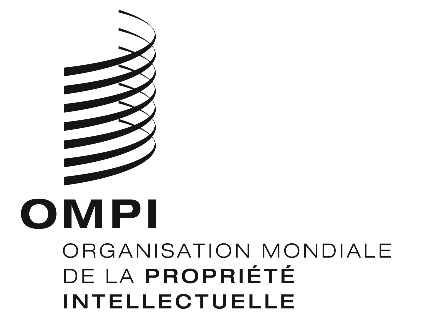 FIPC/WG/41/1 Prov.2IPC/WG/41/1 Prov.2IPC/WG/41/1 Prov.2ORIGINAL : anglais ORIGINAL : anglais ORIGINAL : anglais DATE : 6 mai 2019 DATE : 6 mai 2019 DATE : 6 mai 2019 